DRAFT CAMP PROGRAMDate & Hours   Date & Hours   Theme/Activity Responsible Tutor or UnitResponsible Tutor or UnitResponsible Tutor or Unit20 July 2020 Monday  12.30Transport from Fethiye Coach Station (Turkish Students only) and Dalaman Airport (Shuttle) to Camp Venue at 12.30Mugla Metropolitan Municipality (MMM) Dept. of Social ServicesMugla Metropolitan Municipality (MMM) Dept. of Social ServicesMugla Metropolitan Municipality (MMM) Dept. of Social Services20 July 2020 Monday  13.00- 14.00LunchMMM Dept. of Social ServicesMMM Dept. of Social ServicesMMM Dept. of Social Services20 July 2020 Monday  14.00-  19.00 Meet up, camp program, rules & expectations & setting up the tentsMrs. Zeliha BALIK –  Scout LeaderMrs. Zeliha BALIK –  Scout LeaderMrs. Zeliha BALIK –  Scout Leader20 July 2020 Monday  19.00- 20.00DinnerMMM Dept. of Social ServicesMMM Dept. of Social ServicesMMM Dept. of Social Services20 July 2020 Monday  20.00-20.30Teaser Trailer of Muğla MMM Dept. of Social ServicesMMM Dept. of Social ServicesMMM Dept. of Social Services20 July 2020 Monday  20.30-23.00Welcome PartyAll Applicants (We expect you to bring 5 party songs from your countries)All Applicants (We expect you to bring 5 party songs from your countries)All Applicants (We expect you to bring 5 party songs from your countries)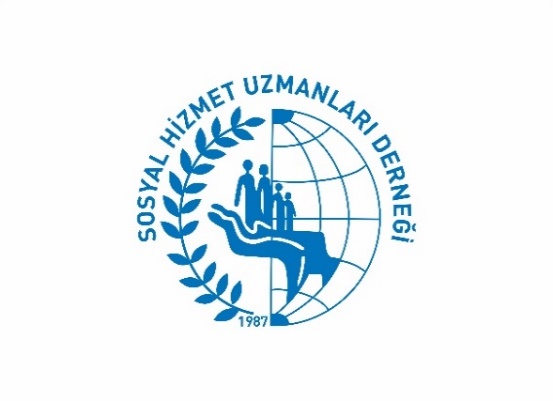 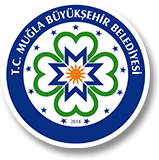 